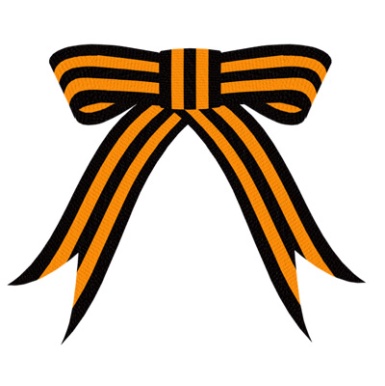 Спортивные соревнования«К защите Родины готов!»10 февраля на территории учебного центра воинской части № 2396Б прошли военно-спортивные соревнования «К защите родины готов!» в рамках месячника оборонно-массовой и военно-патриотической работы.Команда МБОУ СОШ № 5 заняла в общем зачёте 2 место.Спортивные соревнования  тренируют силу воли, характера, выдержку, физическую подготовку и моральную выносливость. А в дальнейшем помогает приспосабливаться к различным жизненным ситуациям.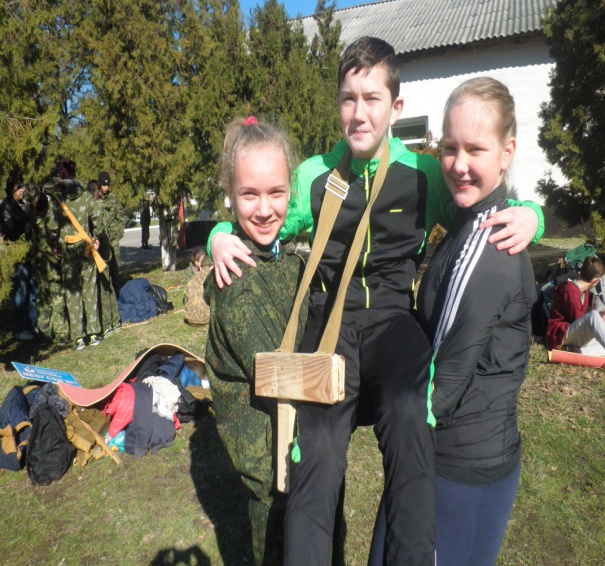 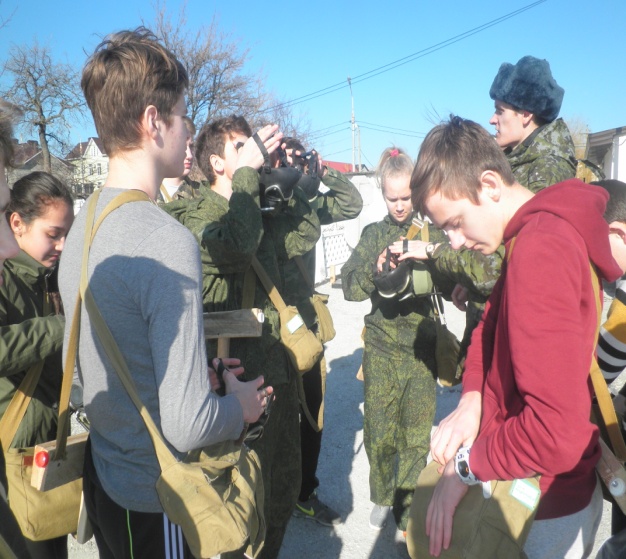 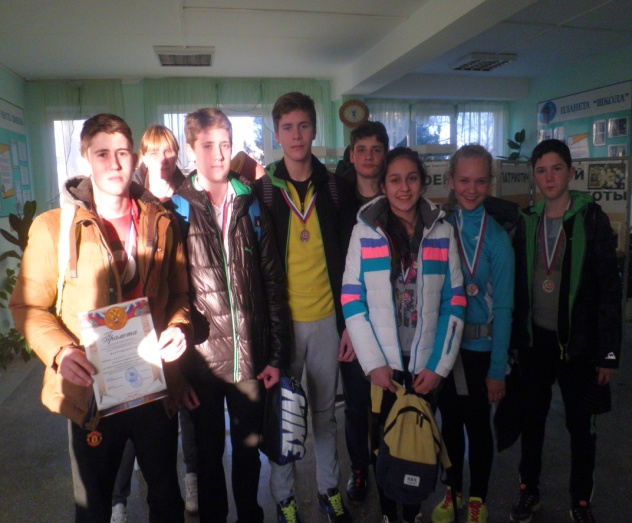 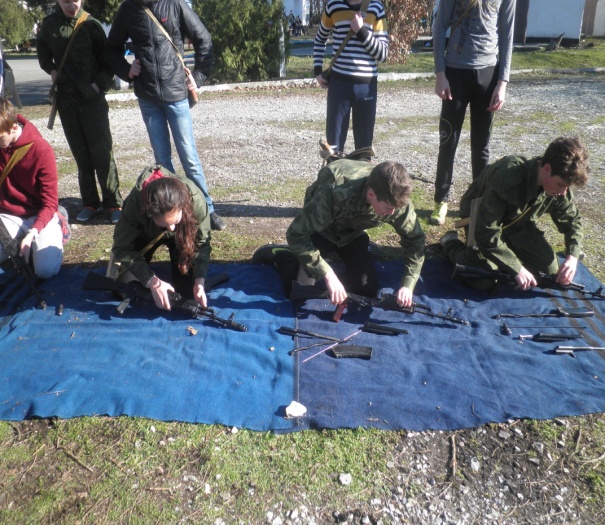 Мы поздравляем нашу команду вместе с руководителем Музыченко О.А. и желаем дальнейших побед!!!	Устинова О.А., зам. директора по ВР